Como Funciona A Matrícula No Regimento Novo?Para entender, assista ao ví,deo a seguir: http://goo.gl/BRGKh9Como Funciona A Matrícula No SIGAA?Assista ao ví,deo: http://goo.gl/Qgc2khO Que Significa Estar "Blocado" No Regimento Da Graduação?Na Resolução 29/2020 – CONSEPE o termo "blocado" aparece no Capítulo II, no artigo146. No dia a dia da graduação nós usamos o termo "blocado" para nos referir ao aluno que está  com  todas  as  disciplinas  em  dia.  O Que São Disciplinas Equivalentes?São disciplinas que você pode cursar e equivalem às disciplinas da sua grade curricular. Ver Artigos 32 a 37 da Resolução 29/2020 – CONSEPE.Como Visualizar As Disciplinas Equivalentes, Na Matrícula?Clique no botão "Ver equivalentes a Est. Curricular", na listagem de turmas disponíveis para matrícula.Etapa De Rematrícula, Matrícula Indeferida, Reserva De Vaga Etc.Para saber sobre essas questões, assista ao ví,deo: http://goo.gl/KLM073Qual O Significado Do Código Dos Horários Das Disciplinas No SIGAAVocê   já   deve  ter  visto  o  horário  e  não  ter  compreendido  o  código,  mas  observe  o esquema a seguir e saberás decodificar a informação: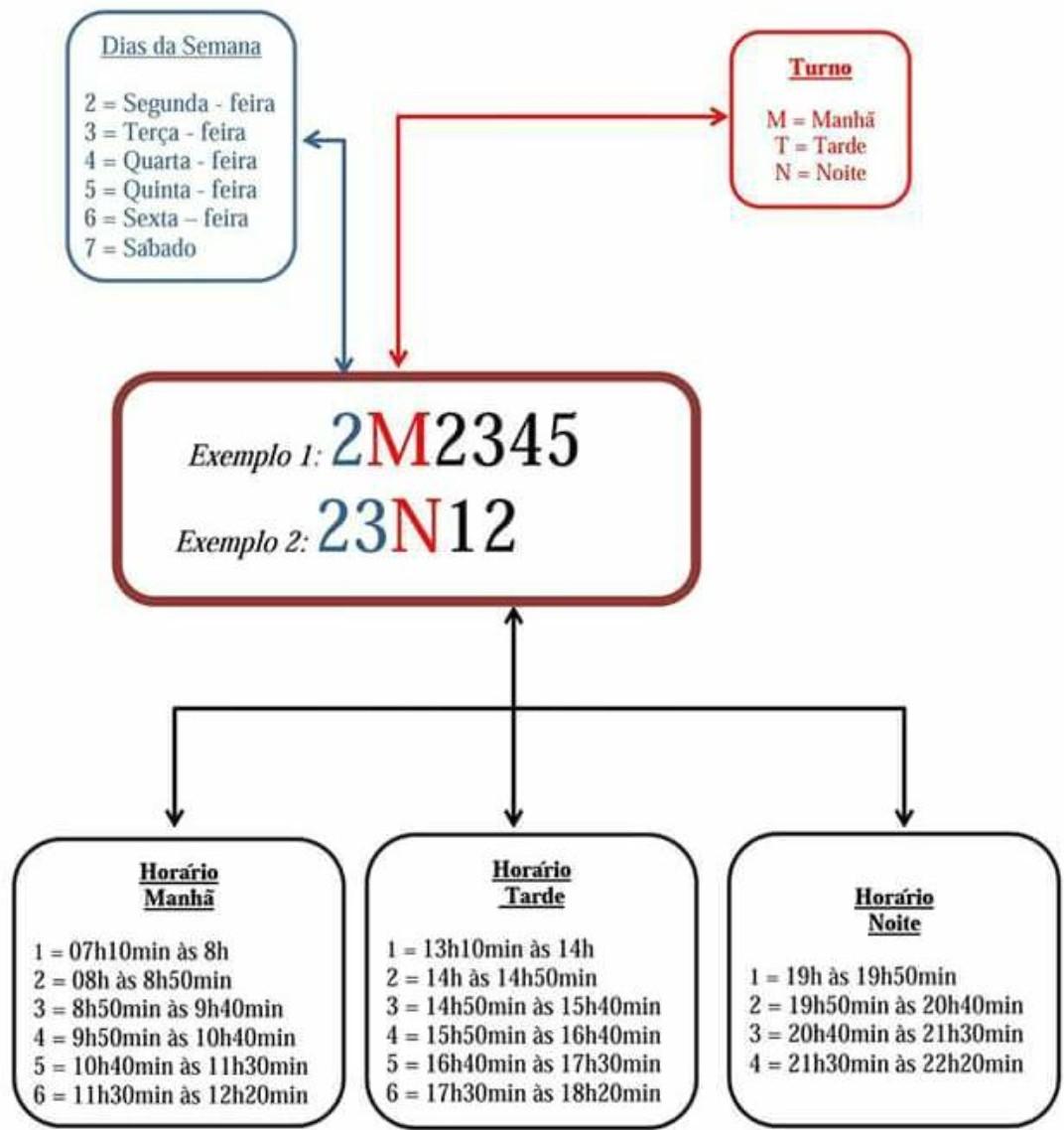 Veja exemplos de códigos e de como interpretar:CódigoO que significa:24M23Segunda e Quarta, pela manhã , no 2o  e 3o  horários.2M12 /4T12Segunda, pela manhã , 1o  e 2o  horários e Quarta, pela tarde, 1o  e 2o horários.26M23/ 4M45Segunda e sexta, pela manhã , 2o  e 3o  horários e Quarta, pela manhã , no 4o  e 5o  horários.